Episode of residential care endExported from METEOR(AIHW's Metadata Online Registry)© Australian Institute of Health and Welfare 2024This product, excluding the AIHW logo, Commonwealth Coat of Arms and any material owned by a third party or protected by a trademark, has been released under a Creative Commons BY 4.0 (CC BY 4.0) licence. Excluded material owned by third parties may include, for example, design and layout, images obtained under licence from third parties and signatures. We have made all reasonable efforts to identify and label material owned by third parties.You may distribute, remix and build on this website’s material but must attribute the AIHW as the copyright holder, in line with our attribution policy. The full terms and conditions of this licence are available at https://creativecommons.org/licenses/by/4.0/.Enquiries relating to copyright should be addressed to info@aihw.gov.au.Enquiries or comments on the METEOR metadata or download should be directed to the METEOR team at meteor@aihw.gov.au.Episode of residential care endIdentifying and definitional attributesIdentifying and definitional attributesMetadata item type:Glossary ItemMETEOR identifier:327194Registration status:Health!, Superseded 07/12/2011Definition:Episode of residential care end is the administrative process by which a residential care service either records:
Formal episode of residential care end:the formal end of residential care and accommodation of a resident,the end of residential care and accommodation of a resident who has commenced leave where there is no intention that the resident returns to residential care within seven days, or;Statistical episode of residential care end:the end of the reference period.Context:Specialised mental health services (Residential mental health care).Relational attributesRelational attributesRelated metadata references:Has been superseded by Episode of residential care endHealth!, Standard 07/12/2011Independent Hospital Pricing Authority, Qualified 23/11/2015
Is re-engineered from  Episode of residential care end, version 1, DEC, NHDD, NHIMG, Superseded 01/03/2005.pdf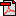  (13.0 KB)No registration statusMetadata items which use this glossary item:Episode of residential care—episode end dateHealth!, Superseded 07/12/2011
Episode of residential care—episode end date, DDMMYYYYHealth!, Superseded 07/12/2011
Episode of residential care—episode end modeHealth!, Superseded 07/12/2011
Episode of residential care—episode end mode, code NHealth!, Superseded 07/12/2011
Mental health establishments NMDS 2005-06Health!, Superseded 21/03/2006
Mental health establishments NMDS 2005-06Health!, Superseded 07/12/2005
Mental health establishments NMDS 2006-07Health!, Superseded 23/10/2006
Mental health establishments NMDS 2007-08Health!, Superseded 05/02/2008
Mental health establishments NMDS 2008-09Health!, Superseded 03/12/2008
Mental health establishments NMDS 2009-10Health!, Superseded 02/12/2009
Mental health establishments NMDS 2010-11Health!, Superseded 01/12/2010
Mental health establishments NMDS 2011-12Health!, Superseded 07/12/2011
Residential mental health care NMDS 2005-06Health!, Superseded 07/12/2005
Residential mental health care NMDS 2006-07Health!, Superseded 23/10/2006
Residential mental health care NMDS 2007-08Health!, Superseded 05/02/2008
Residential mental health care NMDS 2008-09Health!, Superseded 04/02/2009
Residential mental health care NMDS 2009-10Health!, Superseded 05/01/2010
Residential mental health care NMDS 2010-11Health!, Superseded 21/12/2010
Residential mental health care NMDS 2011-12Health!, Superseded 07/03/2012